§11011.  Acquisition of location information1.  Communication with person other than consumer.  Any debt collector communicating with any person other than the consumer for the purpose of acquiring location information about the consumer shall:A.  Identify himself; state that he is confirming or correcting location information concerning the consumer; and, only if expressly requested, identify his employer;  [PL 1985, c. 702, §2 (NEW).]B.  Not state that the consumer owes any debt;  [PL 1985, c. 702, §2 (NEW).]C.  Not communicate with any such person more than once, unless requested to do so by that person or unless the debt collector reasonably believes that the earlier response of that person is erroneous or incomplete and that the person now has correct or complete location information;  [PL 1985, c. 702, §2 (NEW).]D.  Not communicate by postcard;  [PL 1985, c. 702, §2 (NEW).]E.  Not use any language or symbol on any envelope or in the contents of any communication effected by the mails or telegram that indicates that the debt collector is in the debt collection business or that the communication relates to the collection of a debt; and  [PL 1985, c. 702, §2 (NEW).]F.  After the debt collector knows the consumer is represented by an attorney with regard to the subject debt and has knowledge of, or can readily ascertain, that attorney's name and address, not communicate with any person other than that attorney, unless the attorney fails to respond within a reasonable period of time to communication from the debt collector.  [PL 1985, c. 702, §2 (NEW).][PL 1985, c. 702, §2 (NEW).]SECTION HISTORYPL 1985, c. 702, §2 (NEW). The State of Maine claims a copyright in its codified statutes. If you intend to republish this material, we require that you include the following disclaimer in your publication:All copyrights and other rights to statutory text are reserved by the State of Maine. The text included in this publication reflects changes made through the First Regular and Frist Special Session of the 131st Maine Legislature and is current through November 1, 2023
                    . The text is subject to change without notice. It is a version that has not been officially certified by the Secretary of State. Refer to the Maine Revised Statutes Annotated and supplements for certified text.
                The Office of the Revisor of Statutes also requests that you send us one copy of any statutory publication you may produce. Our goal is not to restrict publishing activity, but to keep track of who is publishing what, to identify any needless duplication and to preserve the State's copyright rights.PLEASE NOTE: The Revisor's Office cannot perform research for or provide legal advice or interpretation of Maine law to the public. If you need legal assistance, please contact a qualified attorney.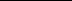 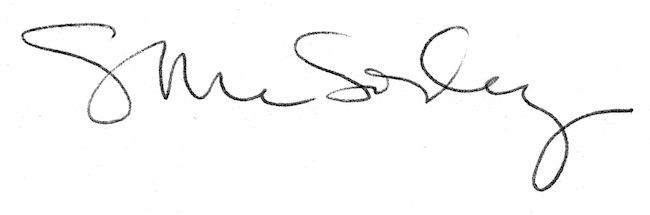 